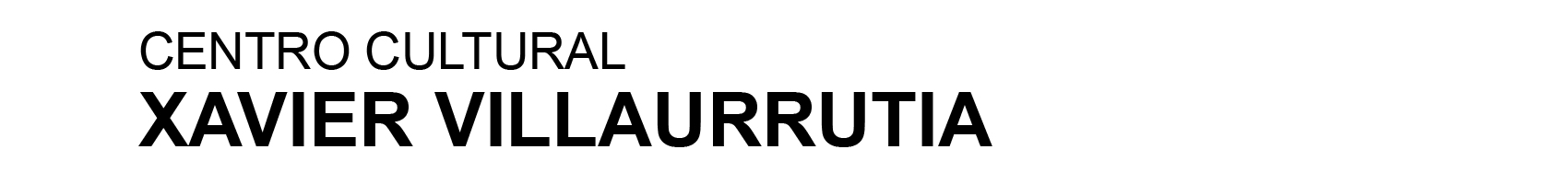 TALLERES TRIMESTRALES2016- 4GUITARRA POPULARCOROVIOLÍN Y VIOLACIRCULO DE LECTURA RECREATIVACREACIÓN LITERARIACULTURAS, CONTRACULTURAS Y SUBCULTURASLITERATURA COMO MEDIO PARA TRABAJAR EMOCIONESCONSTRUCCIÓN DE TÍTERESTEATRO PARA ADULTOS MAYORESACTUACIÓN PRINCIPIANTESMONTAJE TEATRALAJEDREZ PARA PRINCIPIANTESDIBUJO Y PINTURA AMDIBUJO Y PINTURA PMDIBUJO: LUZ Y SOMBRAFOTOGRAFÍA PRINCIPIANTESFOTOGRAFÍA AVANZADOSVIDEO Y LENGUAJE CINEMATOGRÁFICOGRABADOMÁSCARAS CARTONERÍABISUTERÍABATIKVITRAL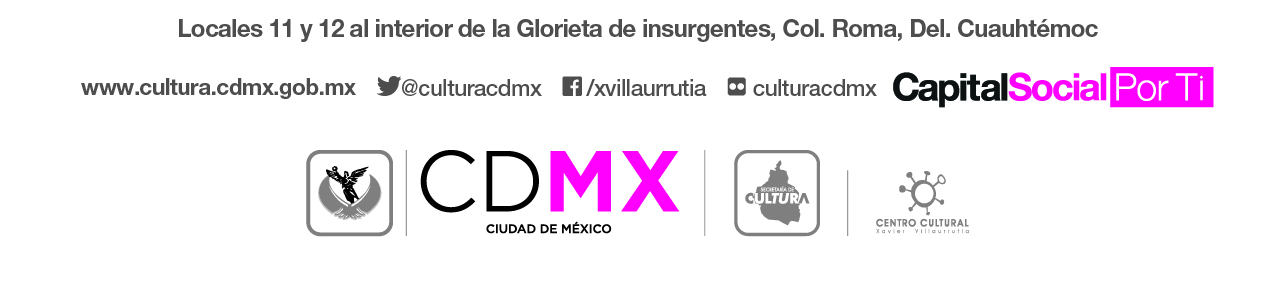 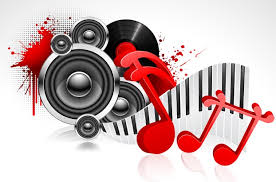 MÚSICAGUITARRA POPULAR E
INSTRUMENTOS MUSICALES(Bongos, Claves, Pandero, Bajo Eléctrico, Mandolina, Acordeón, Requinto, Guitarra Acústica, etc.)Imparte: Ricardo Gama FloresLunes y miércoles de  19 horasInicia: Lunes 3 de octubre de 2016Termina: Miércoles 14 de diciembre de 2016¿Quieres tocar la guitarra, otros instrumentos y formar parte de la Rondalla del Centro CulturalXavier Villaurrutia? Inscríbete al taller de Guitarra Popular de este Centro Cultural. Sólo tienes quetraer tu guitarra. Además aprenderás solfeo básico, métrica, interpretación y ejecución de instrumento. Puedes traer cualquier otro instrumento de cuerdas como mandolina, contrabajo, bajo o guitarra eléctrica o electroacústica.COROImparte: Belinda HuertaJueves de 16:00 a 18:00 horasInicia: Jueves 6 de octubre de 2016Termina: Jueves 15 de diciembre de 2016El alumno desarrollará una práctica coral en conjunto con la integración de recursos creativos para la interpretación.Los asistentes serán consientes de los elementos rítmicos, melódicos, armónicos y teóricos en la partitura musical.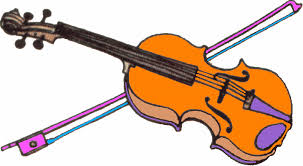 VIOLÍN Y VIOLA IImparte: Francisco CárdenasSábados de 14 a 16 horasInicia: Sábado 8 de octubre de 2016Termina: Sábado 17 de diciembre de 2016El alumno pondrá aprender a tocar dichos instrumentos, desde lo más básico o poner en práctica sus habilidades técnicas aprendidas en conjunto de su instrumento. Apreciará la música de todas las épocas. Requisitos: Tener instrumento propio (violín, viola o violoncello). VIOLÍN IVContinúa…Imparte: Veronika PeraltaSábados de 9 a 11 horasInicia: Sábado 8 de octubre de 2016Termina: Sábado 17 de diciembre de 2016El alumno pondrá aprender a tocar dichos instrumentos, desde lo más básico o poner en práctica sus habilidades técnicas aprendidas en conjunto de su instrumento. Apreciará la música de todas las épocas. 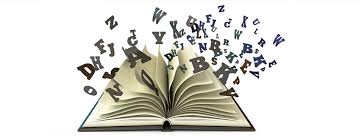 LITERATURACIRCULO DE LECTURAImparte: Marcela CarrilloJueves de 17:00 a 18:30Inicia: Jueves 6 de octubre de 2016Termina: Jueves 15 de diciembre de 2016El Centro Cultural Xavier Villaurrutia convoca a las personas jóvenes y adultas interesadas en hacer una experienciacolectiva del arte de leer a inscribirse en su círculo de lectura.Haz una experiencia conjunta del arte de leer, aprópiate de tu entorno a través de la lectura, para crear, compartiry soñar.Iniciaremos con la lectura de cuento corto y poesía, haciendo un viaje por la obra de diversos autores y autoras nacionalesy extranjeros.CREACIÓN LITERARIAImparte: Álvaro SotoSábados de 16 a 19 horasInicia: Sábado 8 de octubre de 2016Termina: Sábado 17 de diciembre de 2016¿Quieres escribir cuento y poesía? Entonces ven con nosotros…CULTURAS, CONTRA-CULTURAS, SUBCULTURAS, DE LOS BEATS A LOS EMOSImparte: Juan Carlos CastrillónLunes de  21 horasInicia: Lunes 3 de octubre de 2016Termina: Lunes 12 de diciembre de 2016En cada sesión se discutirá sobre las características que definen a cada una de las subculturas urbanas, se escuchará su música, se leerán textos relativos al tema, se analizará y se debatirá sobre su trascendencia histórica.1.-  Antecedentes: Romanticismo, dandismo, malditismo, el inicio de la rebelión juvenil.2.-  Los Beats, existencialismo y subversión contra-cultural. Rechazo a las convenciones...3.-   del Rock and roll. El lenguaje musical y la moda adolescente.4.-  Los Hippies, sicodelia, surrealismo e influencia de las drogas, mucho más que puro amor y paz.5.-  Rastafari, la primera corriente nacida en el tercer mundo. Liberación del colonialismo.6.- Punks, anarquía, antimonarquía y subversión de una industria.7.-  Góticos y darks, el malditismo obscuro de final de siglo.8.-  Rap y Hip Hop, el soul, el funk y la recitación de la indignación.9.-  Metaleros, el estruendo de la violencia.10.- Grunge, las obsesiones de la llamada generación X.11.- Emos ¿Moda o movimiento?LA LITERATURA COMO MEDIO PARA TRABAJAR LAS EMOCIONESImparte: David Baltazar VillavicencioViernes de  21 horasInicia: Viernes 7 de octubre de 2016Termina: Viernes 16 de diciembre de 2016Proporcionar un medio concreto a través del cual los integrantes consigan expresarse ‒consciente e inconscientemente‒ y puedan emplear el conocimiento literario como valioso agente de cambio terapéutico.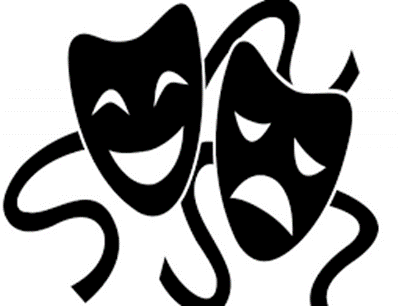           TEATROCREACIÓN Y CONSTRUCCIÓN DE TÍTERESImparte: Donnovan SantosLunes y miércoles de  19 horasInicia: Lunes 3 de octubre de 2016Termina: Miércoles 14 de diciembre de 2016Taller teórico-práctico diseñado para jóvenes y adultos; proporcionando los conocimientos generales para la creación yconstrucción de títeres. El objetivo General: Proporcionar a los alumnos del taller las herramientas básicas para larealización y construcción de títeres. MATERIAL: Cartulinas blancas, lápices de colores, plumones, tijeras, hojas de foamy(diferentes colores), palitos de madera para bandera, pistola de silicón, barras de silicón, láminas de papel cascarón, cutters,grapas parisinas e hilo nylon negro.TEATRO PARA ADULTOS MAYORESImparte: Heber Iván Tula Martes y jueves de  13 horasInicia: Martes 4 de octubre de 2016Termina: Jueves 15 de diciembre de 2016El objetivo de este taller es generar un espacio donde los abuelos se sientan reintegrados y activos, ejerciendo una disciplinaartística que les permita expresarse y comunicarse de manera personal y grupal. Asimismo, que produzca una obra teatral en donde pueda comunicar la problemática que aqueja a las personas de la tercera edad.Actuación para PrincipiantesImparte: Blanca Estela Jiménez BucioMartes y miércoles de 18.00 a 20.00 horasInicia: Martes 4 de octubre de 2016Termina: Miércoles 14 de diciembre de 2016Los participantes, podrán conocer e identificar posiciones de escenario. Proyección de voz. Presencia escénica. Lectura y comprensión del libreto teatral. Así como ejercicios que facilitarán el desarrollo escénico. Al finalizar el taller, los participantes presentarán un trabajo con público, en una clase abierta, para demostrar la evolución y desarrollo del taller.MONTAJE TEATRALLA TRAMPA DE CARONTEImparte: Laura Silvana VerziSábados de 12 a 14 horasInicia: Sábado 8 de octubre de 2016Termina: Sábado 17 de diciembre de 2016EL TALLER ESTÁ DIRIGIDO A JÓVENES DE 21 AÑOS EN ADELANTEEste taller está dirigido a jóvenes que desean realizar un montaje teatral y acercarse hacia los conocimientos de la construcción de un personaje. El objetivo de este taller es que el alumno/a indague en la teoría y en la práctica utilizando su creatividad, su voz y su cuerpo.¿Qué se hace en el taller?- Analizar y producir una obra teatral identificando y aunando la intencionalidad estética y comunicativa. (Fundamentando qué se quiere decir y cómo se quiere representar)- Insertar a los alumnos/as del taller en el ámbito teatral, a través de la producción grupal de una obra y temporada de la misma.- Reafirmar que el teatro es un lenguaje grupal complejo que necesita de muchos elementos para poderse llevar a cabo, y justamente por el hecho de su complejidad, es que se necesita de un proceso particular para que el resultado dependa enteramente del acuerdo en el proceso de trabajo del grupo.Ajedrez 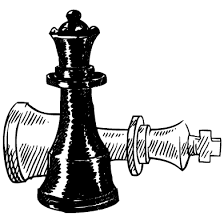    para PrincipiantesImparte: David Baltazar VillavicencioMartes y viernes de 16.00 a 18.00 horasInicia: Martes 4 de octubre de 2016Termina: Viernes 16 de diciembre de 2016Enseñar los fundamentos y principios básicos que les permita a los participantes entablar una partida de ajedrez.Objetivos específicos: -Diseñar un taller para todos aquellos niños, jóvenes y adultos que desean aprender a jugar ajedrez. -Utilizar el ajedrez como una herramienta formativa del ser humano.-Desarrollar la inteligencia emocional y creativa aplicada al juego del ajedrez.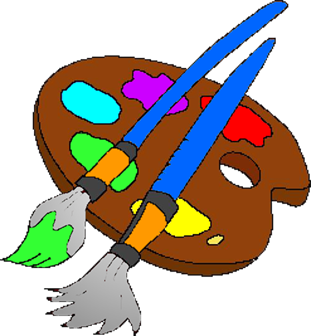           ARTES VISUALES      DIBUJO Y PINTURATURNO MATUTINOImparte: Jorge González SuaretLunes y miércoles de  12 horasInicia: Lunes 3 de octubre de 2016Termina: Miércoles 14 de diciembre de 2016El objetivo del taller es el de promover el desarrollo de la expresión personal por medio del lenguaje plástico del dibujo y la pintura, a través de una formación teórico-práctica en los aspectos básicos de estas disciplinas artísticas. El alumno analizará las diversas técnicas renacentistas y su preparación. El curso constará de dos bloques, cada uno tendrá una duración de tres meses.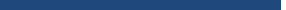 DIBUJO Y PINTURA PMTURNO VESPERTINOImparte: Óscar Garrido MendozaMartes, jueves y viernes de  18 horasInicia: Martes 5 de octubre de 2016Termina: Viernes 16 de diciembre de 2016En el Taller de Dibujo y Pintura iniciará con dibujos sueltos con la ayuda de formas geométricas para comprender de las formas; empezaremos con los dibujos del artista de menor nivel que son: composiciones florales, bodegas y paisajes. Veremos los materiales y su uso, estudiaremos el uso del lápiz, porque su numeración HB, Bi, B2, B3, etc., los lápices de carbón, sanguínea, blanco (Conte), las gomas, etc., todos estos para trabajar un buen dibujo, con volumen y con el manejo del claro-oscuro. Haremos estudios preparativos con el fin de ejecutar una obra de mayor envergadura, experimentaremos, posteriormente, con el color, dibujando y pintando con colores básicos de pastel, sombras tostadas, sienas natural, rojo, amarillo, azul, blanco, estableceremos sobre el papel límites y proporciones que configuren una imagen real, con una composición balanceada de manera que pueda ser comprendida por el espectador.DIBUJO: LUZ Y SOMBRAImparte: Lourdes GallegosSábados de  16 horasInicia: Sábado 8 de octubre de 2016Termina: Sábado 17 de diciembre de 2016Este taller tiene como objetivo involucrar al niño o adulto en el proceso creativo a través de la pintura, así como fomentar la creatividad e imaginación a través de ejercicios creativos con base en el método de Betty Edwards. Asimismo, aprenderá a dibujar con el lado derecho del cerebro y con materiales accesibles y reciclados y conocerá diferentes técnicas como son: acrílico, vinílica, mixtas, collage, grabado en sus diferentes posibilidades, lápices de cera, acuarela, murales, modelado en plastilina y dibujo creativo, con sus diferentes técnicas. DIRIGIDO A TODAS LAS EDADESFotografía Principiantes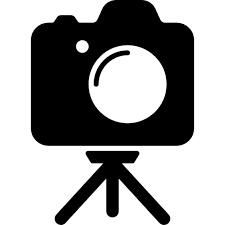 Sábados de  12 horasInicia: Sábado 8 de octubre de 2016     Termina: Sábado 17 de diciembre de 2016Imparte: Gabriela Zúñiga EstrellaEl curso se tratará de elaborar cómo se hace una cámara oscura (cámara estenopeica) para entender los principios de la fotografía. Se enseñará el manejo de cámara análoga, así como también el revelado de película en blanco y negro, ampliación e impresión en papel fotográfico.Fotografía AvanzadosMartes de  20 horasInicia: Martes 4 de octubre de 2016Termina: Martes 13 de diciembre de 2016Imparte: Miguel Yedra SernaEl curso tiene como propósito que los alumnos sepan aplicar los conceptos y categorías básicos de la fotografía en la captura de imágenes.Temario:Imagen fotográficaLuz- sombraExpresión-comunicaciónComposición, retrato, producto, fotografía socialElaboración de catálogoVIDEO Y LENGUAJE CINEMATOGRÁFICOImparte: Abraham Castillo FloresJueves de 18:30 a 21 horasInicia: Jueves el 6 de octubre de 2016 Termina: Jueves 15 de diciembre de 2016El alumno conocerá el manejo de la cámara de video con base en ejemplos y ejercicios. Aprenderá las herramientas del lenguaje cinematográfico como planos, ángulo de toma y perspectiva. Cada alumno realizará ejercicios con sus cámaras durante el taller, así como fuera de él, con el fin de que se refuercen y dominen todos los conceptos presentados, a partir de ellos los alumnos podrán contar historias que surjan de su propia creación.GRABADOImparte: Ignacio Alfonso FloresViernes de  19 horasInicia: Viernes 7 de octubre de 2016Termina: Viernes 16 de diciembre de 2016Se estudiarán aspectos como: formas, técnicas, procesos y pensamiento del grabado. Además como se inserta el grabado en la producción de las Artes Plásticas y en su contorno artístico.Técnicas para principiantes1. Introducción al grabado- El Sello, la plantilla y la monotipia- Grabado al cartón2. Serigrafía artística (solo papel):- Bloqueo directo y foto serigrafía- Xilografía, linóleo y punta seca3. Grabado al metal- Al azúcar- Aguafuerte- Producción y experimentalNota: La enseñanza es personalizada, la inscripción es con una entrevista previa para ubicar el nivel.MÁSCARASImparte: Felipe Coraza ArmijoJueves de  18 horasInicia: Jueves el 6 de octubre de 2016Termina: Jueves 15 de diciembre de 2016¿Cómo sería posible que, en un pedazo de papel, telas y pigmentos, intercambien distintas expresiones como ira, miedo, amor, sorpresa o alegría?, las técnicas de construcción nos llevará a ellas. Proyectar la magia creada por un objeto inanimado a través de su construcción, acercando al alumno al arte, experimentando con diversos materiales de fácil acceso, sensibilizando y haciéndolo reflexionar sobre algo misterioso, algo que siempre está, para sorprendernos y es precisamente tener la sensación certera de que la máscara cambia y se mueve. La máscara es un instrumento que tiene sus orígenes en el rito donde se manifiesta sus cualidades a través del portador, dando lugar a la  metamorfosis del ser humano para conectarse con otra realidad y dar vida a seres de su inconsciente.Objetivos: El alumno deberá encontrarse con la particularidad desde conceptos claros he inspiradores, para que no simplemente sea la construcción de una máscara si no la conexión con la imaginación y creatividad de éste.Ejercicios: Máscara neutra, un rostro sin expresión alguna, sin presente, sin pasado, sólo existente en el momento, ésta ayuda a comprender un mayor sentido de descubrimiento.Máscara larvaria voluminosa y con líneas de acción muy concretas, entran en juego con formas que focalizan la atención en sí, el alumno tendrá la oportunidad de experimentar en crear un personaje abstracto, contradictorio, que pudo ser un humano o que en algún momento lo volverá a ser, estando éste en un estado de temprana ingenuidad llevándonos al humor. Máscara media está destinada a una energía de alto estilo, de la improvisación de la comedia, llegando la voz cuando el cuerpo se sumerge en la manera menos intelectual y más física posible el alumno experimentará con personajes extraídos de la sociedad actual,(máscaras comedia del arte) que plasmará en los distintos materiales que manipulará para su construcción.Máscara completa o de personaje: se necesitará una máscara con un carácter definido capaz de cambiar de expresión y ritmo, lo más importante de éstas, es que sea equivalente a un personaje; el uso de palabra no tiene aún lugar, el lenguaje será puramente gestual.CARTONERÍAImparte: Augusto Quevedo LaraViernes de  18 horasInicia: Viernes 7 de octubre de 2016Termina: Viernes 16 de diciembre de 2016En este taller aprenderás diversas técnicas de escultura en papel que te permitirán realizar piezas tradicionales como alebrijes, máscaras y calaveras, hasta tus propias creaciones, además de utilería para teatro, escenografías, etc.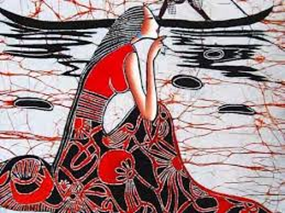 ARTES APLICADASBISUTERÍAImparte: Margarita Álcantar HernándezJueves de  18 horasInicia: Jueves 6 de octubre de 2016Termina: Jueves 15 de diciembre de 2016Este taller nos enseñará algunas técnicas para elaborar collares, aretes y pulseras, con materiales sencillos como son canutillo, chaquira y chaquirón y otros como cuarzos, lenteja y cuentas de madera.BATIKImparte: Daniel Silva BautistaSábados de 16:00 a 19 horasInicia: Sábado 8 de octubre de 2016Termina: Sábado 17 de diciembre de 2016El alumno aprenderá la pintura en tela a través de la técnica de teñido, además de la preparación de las tinturas y la preparación de la reserva en las telas de algodón.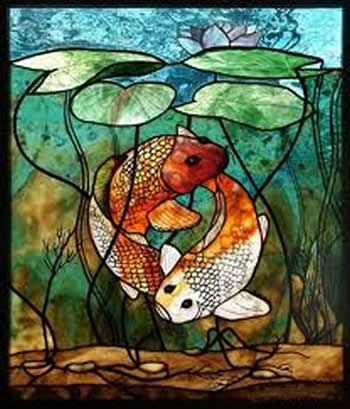 VITRALImparte: Rodolfo Guzmán FlorínMiércoles de  21 horasInicia: Miércoles 5 de octubre de 2016Termina: Miércoles 14 de diciembre de 2016El vitral es una de las técnicas que nuestro tiempo logró rescatar del pasado, ya sea sobre cristales de color emplomado o en paredes sujetados por concreto, es usual encontrar hoy decorados o interiores en los cuales aparecen imágenes y figuras de vidrio creando un clima y una atmósfera de nostalgia y elegancia.En este taller el alumno aprenderá los principios básicos de esta técnica ancestral: En el primer trimestre de este curso trabajarán la técnica de vitromosaico, en las que podrán realizar hermosas piezas de ornato con pequeños trozos de vidrio de colores unidos con un cemento o pega azulejo.MATERIALES:3 láminas de vidrio transparente de 30x30 de 3ml.1 cortador de Vidrio marca Toyo. (Se puede conseguir más barato en Casa Galván, calle Felipe Villanueva No. 44, entre Constantino y Wagner, Col. Peralvillo a ½ calle del Metro Misterios)1 Gafas protectoras1 Bata o mandil de trabajo.Centro Cultural Xavier VillaurrutiaGlorieta del metro insurgentes local 11 y 12, Col. JuárezTels. 55 11 69 22
xvillaurrutia@gmail.com